OBJEDNÁVKA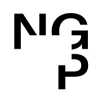 Doklad OJE - 2571v		ODBĚRATEL - fakturační adresaNárodní galerie v PrazeStaroměstské náměstí 12110 15 Praha 1Zřízena zákonem č.148/1949 Sb., o Národní galerii v PrazeČíslo objednávky 2571/20241. VOX a.s.Senovážné náměstí 978/23110 00 Praha 1Česká republikaE-mail: XXXXXXXXXXXXXXXXXXRazítko a podpis 	Dle § 6 odst.1 zákona c. 340/2015 Sb. o registru smluv nabývá objednávka s předmětem plnění vyšší než hodnota 50.000,- Kč bez DPH účinnosti až uveřejněním (včetně jejího písemného potvrzení) v registru smluv. Uveřejnění provede objednatel.Žádáme obratem o zaslání akceptace (potrvrzení) objednávky.Potvrzené a odsouhlasené faktury spolu s objednávkou, případně předávacím či srovnávacím protokolem zasílejte na XXXXXXXXXXXXXXPodpis:      XXXXXXXX           razítkoPlatné elektronické podpisy:24.06.2024 12:11:55 - XXXXXXXX - příkazce operace24.06.2024 14:53:59 – XXXXXXXXXXX - správce rozpočtuČíslo objednávky 2571/2024© MÚZO Praha s.r.o. - www.muzo.czStranaIČ     00023281	DIČ CZ00023281Typ   Příspěvková organizaceIČ	27204987	DIČ CZ27204987IČ     00023281	DIČ CZ00023281Typ   Příspěvková organizaceDatum vystavení       21.06.2024     Číslo jednacíIČ     00023281	DIČ CZ00023281Typ   Příspěvková organizaceSmlouva	OBJEDN.IČ     00023281	DIČ CZ00023281Typ   Příspěvková organizacePožadujeme :IČ     00023281	DIČ CZ00023281Typ   Příspěvková organizaceTermín dodání	01.09.2024 - 31.10.2024IČ     00023281	DIČ CZ00023281Typ   Příspěvková organizaceZpůsob dopravyIČ     00023281	DIČ CZ00023281Typ   Příspěvková organizaceZpůsob platby	Platebním příkazemIČ     00023281	DIČ CZ00023281Typ   Příspěvková organizaceSplatnost faktury     30 dnů od data doručeníObjednáváme u Vás skupinový seminář Time management s lektorkou Lenkou Dvořákovou v prostorách NGP ve čtyřech termínech, úvodní seminář 12.9. a 18.9, navazující seminář 27.9. a 30.9.2024.Objednáváme u Vás skupinový seminář Time management s lektorkou Lenkou Dvořákovou v prostorách NGP ve čtyřech termínech, úvodní seminář 12.9. a 18.9, navazující seminář 27.9. a 30.9.2024.Položka	Množství MJ	%DPH	Cena bez DPH/MJ	DPH/MJ	Celkem s DPHPoložka	Množství MJ	%DPH	Cena bez DPH/MJ	DPH/MJ	Celkem s DPHškolení Time management (skupinové)	1.00	21	79 200.00	16 632.00	95 832.00školení Time management (skupinové)	1.00	21	79 200.00	16 632.00	95 832.00Vystavil(a)XXXXXXXXXXXXXXPřibližná celková cena	95 832.00Kč